Real Estate CertificateBecome a real estate professional!  Begin this rewarding and flexible career by completing courses toward your real estate salesperson and/or broker’s license.  Real estate agents work with buyers and sellers in this dynamic profession.  Set your own schedule, balance life and work, celebrate home purchases, and expand your business knowledge.Please see a Pathways Counselor: Create an education plan customized to meet your needs.  Contact a CounselorTransfer Majors/Award FocusReal Estate, A.S. Real Estate CertificateGE Pattern/UnitsGE Pattern: n/aTotal Units: 24Program maps indicate the major coursework and recommended general education courses to fulfill your degree in 2 years (approximately 15 units/ semester or 30 units/year). Some of the courses listed may be substituted by another course.  Please view these options in the official course catalog.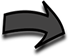 Semester 1												12 UnitsSemester 2												12 UnitsCareer OptionsReal Estate Agents (SM, C)Real Estate Brokers (SM, B)Appraisers, Real Estate (A, B)Find more careers: msjc.emsicc.comRequired Education: SM: some college; C: Certificate; A: Associate, B: Bachelor’s, M: Master’s; D: DoctorateFinancial AidFinancial aid is determined by the number of credit hours you take in a semester.  Maximize your financial aid by taking 12-15 units per semester.COURSETITLEUNITRE-101Real Estate Principles (formerly RE-140)3RE-502Real Estate Practice (formerly RE-141)3RE-503Legal Aspects of Real Estate (formerly RE-142)3RE-504Real Estate Finance (formerly RE-143)3COURSETITLEUNITACCT-124Financial Accounting - Principles of Accounting I3RE-707Mortgage Loan Brokering and Lending (formerly RE-146)3RE-506Real Estate Economics (formerly RE-145)3RE-505Property Management (formerly RE-154)3